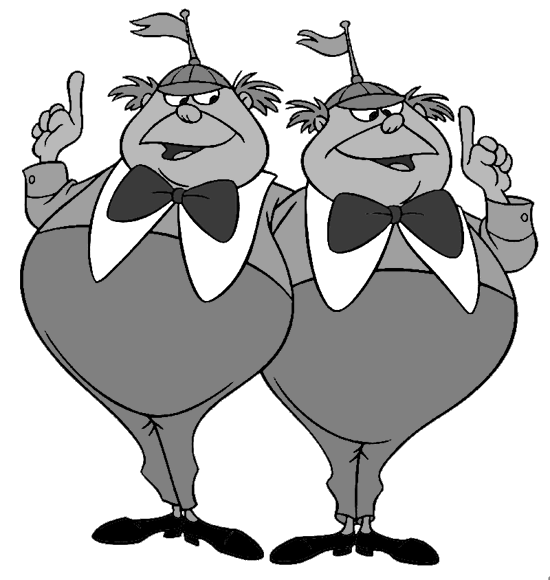 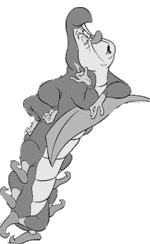 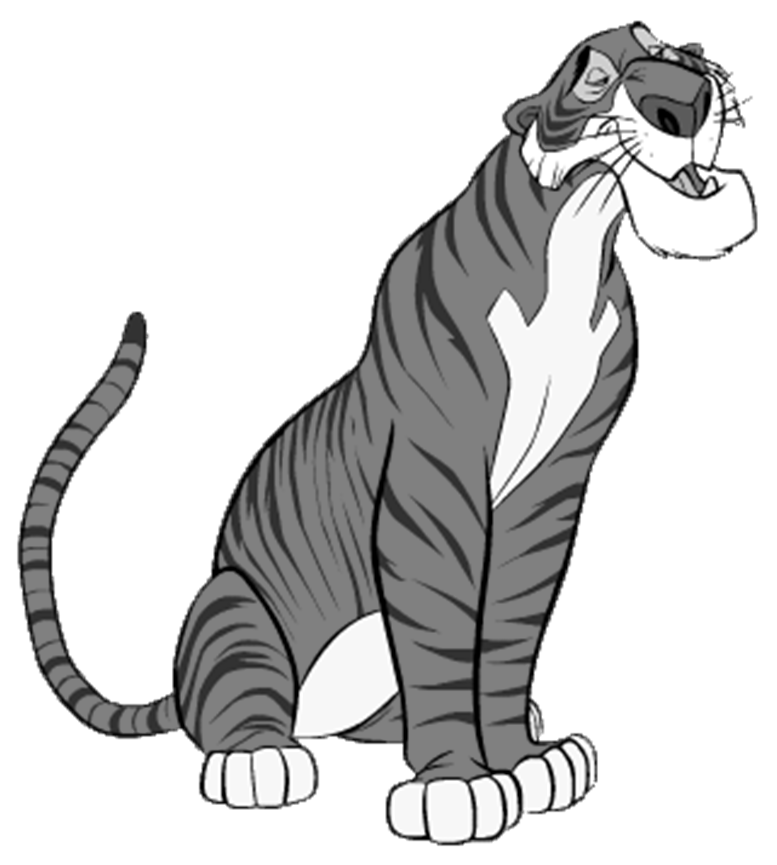 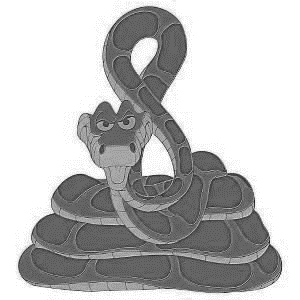 Inschrijven Heb jij al evenveel zin als ons? Schrijf je dan snel in! Dit doe je door € 25 te storten op onze rekening. Hiermee betalen wij o.a. de huur, eten, spelmateriaal, verzekering …  
Doe dit ten laatste zondag 26 Februari! Pas als dit gebeurd is, is je inschrijving geldig.Telefoonnummer Voor dringende oproepen kan je gedurende het hele weekend terecht bij onze hoofdleiding Loes Pauwels op het nummer 
0494 88 99 23 . 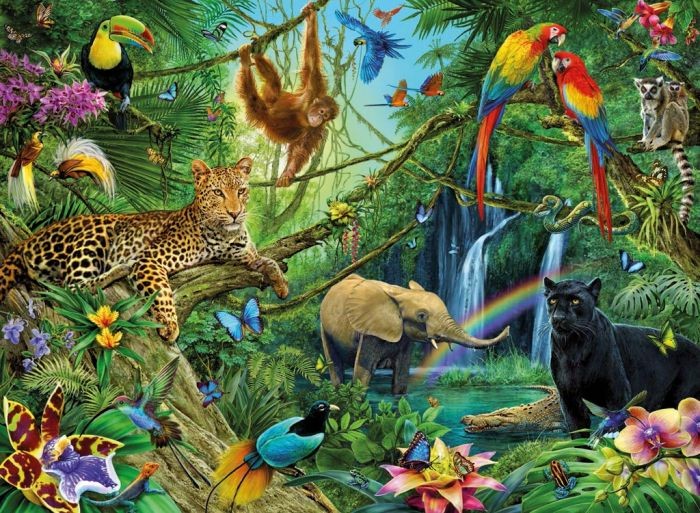 Hou je maar klaar voor het leukste weekend van het jaar!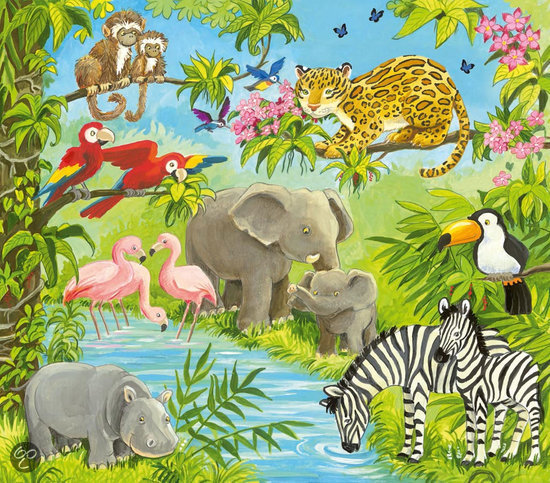 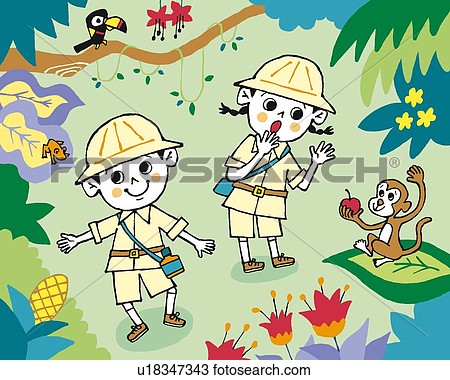 
Adres 
Kamphuis Chikabo 
Oude Diestersebaan 1A 
3920 Lommel 

Wanneer? 

Op vrijdag 3 maart wordt iedereen om 19u00 op de weekendplaats verwacht. Jullie papa en mama mogen jullie dan op zondag 5 maart vanaf 12u00 terug komen ophalen.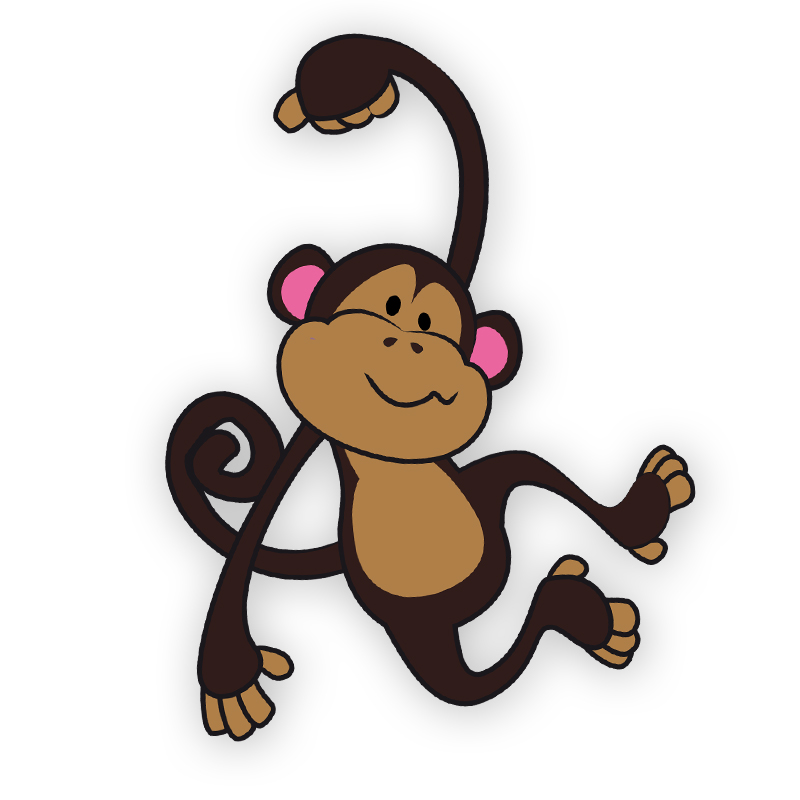 Thema Zoals elk jaar staat het volledige Chiroweekend in het teken van een thema. Dit jaar Is het thema in de Jungle. Om ons helemaal te kunnen inleven, moet iedereen vrijdag verkleed aankomen in iets wat we kunnen terug vinden in de jungle. Zoals  een aapje, leeuw, panter, olifant, onderzoeksreiziger, of … Laat je fantasie maar werken!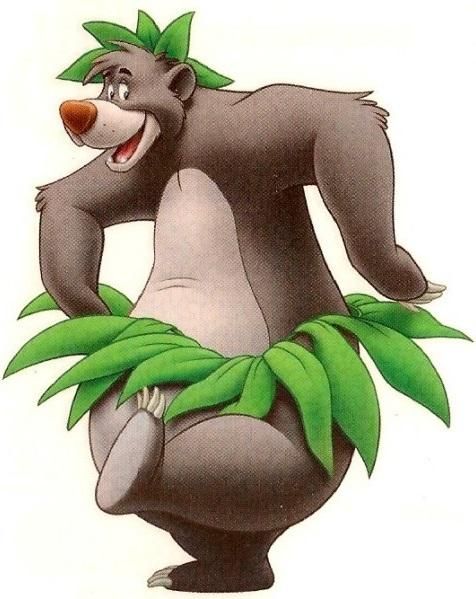 Wat meebrengen?
Buiten deze leuke verkleedoutfit moeten jullie natuurlijk nog veel meer meenemen. Hier is een lijstje met al wat nodig is. Om te slapenVeldbed of luchtmatrasSlaapzak en hoofdkussenDekentje voor de kouPyjama en teddybeerOm te wassenTandenborstel, tandpasta en bekertjeZeepHanddoek en washandje
Om te etenKeukenhanddoekBordBestekBekerOm aan te doenSpeelkledijRegenjasOndergoedSokkenWarme trui UniformVergeet je verkleedkleren niet aan te doen!!!Om in orde te zijnSIS-kaart Bijgevoegde medische ficheVoor Tito’s, keti’s en aspi’s een beetje zakgeldOm thuis te latenJe beste kleren, juwelen, mp3-spelers, spelletjes, Gsm’s, snoep, alcoholische dranken & drugs 
Hierop kunnen 
sancties volgen!!!Verder willen we vragen om 
alle spullen die je niet kwijt wil spelen 
te tekenen. Vooral de jongsten  weten vaak niet welke spullen van hen zijn!